Name__________________________ MAKEUP ES Degrees Minutes Seconds and Arc Length 10-17-17 hour 1 2 3 4 5  6 7Arc Length ProblemsFor each scenario, determine the missing part, s, r, or θPlace point C on the circle’s circumference in a REALISTIC place that would satisfy your scenario and LABEL all parts with appropriate variables and EXACT VALUES.   NOTE  is the arc that we are finding the length of in each scenarioScenario #1 Given that you know the radius is 20 m. and that the arc length is determine the central angle in exact radians and approximate radians                              Scenario #2 Given that you know the radius is 20 m. and that central angle  is determine the length of arc created                       Scenario #3 Given that you know the arc length is 20 m. and that central angle  is determine the length of radius                  Scenario #4Given that you know the radius is 20 m. and that the arc length is determine the central angle in exact radians and approximate radians                              Scenario #5Given that you know the radius is 20 m. and that central angle  is determine the length of arc created                       Scenario #6 Given that you know the arc length is 20 m. and that central angle  is determine the length of radius                  Convert 172° 26’ 24’’ to Decimal degrees  YOU MUST SHOW PROCESS TO RECEIVE CREDIT!Convert 82.129° to DMS (you can round to nearest tenth of a second IF necessary)   YOU MUST SHOW PROCESS TO RECEIVE CREDIT!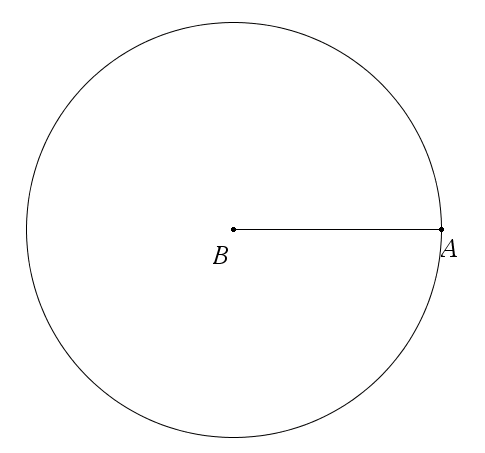 Exact central angle in radiansApproximate central angle in radians (round to two decimals)EC: If the origin is B, then give the EXACT coordinates of CExact arc lengthApproximate arc length (round to two decimals)EC: If the origin is B, then give the EXACT coordinates of CExact radius lengthApproximate radius (round to two decimals)EC: If the origin is B, then give the EXACT coordinates of CExact central angle in radiansApproximate central angle in radians (round to two decimals)EC: If the origin is B, then give the EXACT coordinates of CExact arc lengthApproximate arc length (round to two decimals)EC: If the origin is B, then give the EXACT coordinates of CExact radius lengthApproximate radius (round to two decimals)EC: If the origin is B, then give the EXACT coordinates of C